Cheddleton Parish Council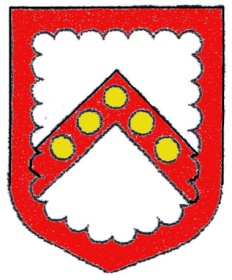 Clerk:   Ms. L.J. Eyre                                  Telephone:  01538 385223  34, The Walks, Leek, Staffs, ST13 8BY.     Email: louise.eyre.cheddletonpc@sky.com26th. May 2021.Dear Councillors,The next Meeting of the Planning & Amenities Committee will be held in Cheddleton Community Centre, Main Hall, Cheddleton on Tuesday, 1st. June 2021 starting at 7.30pm. Due to Covid restrictions can any members of the public/press please contact the Clerk prior to the meeting to register your attendance as limited numbers can attend to avoid disappointment.Yours sincerely,Ms. L. J. Eyre,Parish Clerk.AGENDAApologies.Election of Chairman.Election of Vice-Chairman.Announcements - Reminder of conduct for face-to-face meetings.Members’ Declarations of Interest.Public Question Time.Minutes of the meeting of the 30th. March 2021.Matters arising therefrom.Correspondence: -Proludic Designer of play and sports areas brochure.Moorlands Climate Action Peat Free Campaign/Newsletter.Jeff Manning - Website Accessibility Compliance Auditor.Active Places Newsletters.Utility Aid - Energy Outlook.British Register of Accredited Memorial Masons(BRAMM) News Update.Ken Weir - Beech Avenue Parking issues response.HMRC information.Action Fraud Alerts.Plantscape - New Funding available opening up High Streets.Mark Knapper - Annual Pest Management Strategy.Everyone Health - Newsletter.Staffordshire Wildlife Newsletter.Disabled Facilities Grant - Funding for home adaptations.DougieMac Unites Adult and Children’s Hospice Services.Glasdon Focus on Local Councils Brochure.Artist Blacksmith looking to relocate.SLCC News Bulletin.Fields in Trust Newsletter.Cyber Crime Unit Top Tips.Support Staffordshire Newsletter.Learning & Development Free Course - Challenges facing the Public Sector 9/6/21.Risk Assessment - Elections in Community Centre.Rural Network Services Network Funding.Rt. Hon. Karen Bradley M.P. - Virtual Senior Tea Dance.CPRE Campaigns Update.Alterations to Electoral Role.Thank you from Census 2021.Keep Britain Tidy - Great British Spring Clean.SMD/2021/0141 - 18, Heath Avenue, Cellarhead - First Floor extension over garage - Full Planning Permission granted 30/4/2021.SMD/2021/0194 - 587, Rock Tenement Farm, Cheadle Road, Wetley Rocks - Proposed livestock building - Full Planning Permission granted 17/5/2021.SMD/2021/0215 - Pasture House, 20, Ox Pasture, Cheddleton - Single storey rear extension to create improved kitchen and family room and conversion of existing attached garage into home office - Full Planning Permission granted 21/5/2021.Councillor Resignations - Footpath & Countryside Committee.Footpath ROW Applications LE617G & LG659G.Update Amey Reports 4217161 & 4233372 - Bridge Eye, Station Road, Blocked Drains - Completed 17/5/21.Update Rental Valuation for rooms in the Community Centre/Craft Centre & Opening of Community Centre.Damage to Mobile/Use of Mobile - Community Centre, Cheddleton.Discretionary Restart Grant Award - Cheddleton Community Centre.Issue with Floor in Tearoom - Craft Centre, Cheddleton.Update Bridges Basford Bridge Lane, Cheddleton/CCTV.Update Bus Shelter Cheddleton.Update Ombudsman Complaint 20009775 against Staffordshire County Council.Update on Defibrillators.Collapsed bank on Caldon Canalside, Cheddleton.Update on Use of Motorbike on Wetley Rocks Playing Field.Volunteer Litter Pickers.Parking issues Grange Road, Cheddleton.Basford Green, Cheddleton - Road/Verge Damage.Planning Applications: - HNT/2021/0014 - 7, Wall Lane Terrace, Cheddleton - Single storey rear extension extending 4m beyond rear wall of the original dwelling, maximum height 2.8m measured from the natural ground level and maximum height in eves of 2.8m measured from the natural ground level.SMD/2021/0294 - Garden Villa, East Drive, Cheddleton - Change of use from residential dwelling to children’s day nursery and change of use from children’s day nursery to residential dwelling.SMD/2021/0316 - 79, Basford Bridge Lane, Cheddleton - Single storey and two storey to form hall dayroom utility and WC on the ground floor additional bedrooms ensuite on first floor.SMD/2021/0321 - The Dairy, Ringe Hay Farm, Basford Green, Basford - Proposed rear extension.SMD/2021/0139 - Rownall View, Rownall Road, Wetley Rocks - Retrospective application for the erection of a timber frame, stable block containing 3 single stables, and a small equipment store (tack room), with a hay and fodder store.Forward Agenda Items.Confidential Item - Update on Interest in Land.